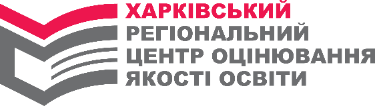 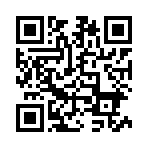 Телефон інформаційної підтримки:(057) 705 07 37, 097 832 34 96Електронна пошта:office@zno-kharkiv.org.uaДля оперативного отримання інформації про ЗНО-2022 приєднуйтесь до соціальних мереж ХРЦОЯО: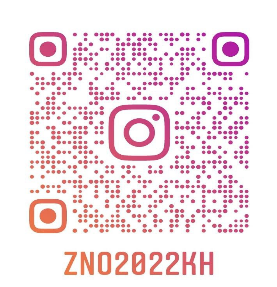 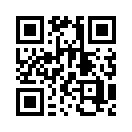 #ЗНО2022КАЛЕНДАР ПРОВЕДЕННЯ ЗНО-2022( НАКАЗ МОНУ ВІД 02.11.2021 №1166) #ЗНО2022РЕЄСТРАЦІЯ НА ЗНО-2022ФОРМУВАННЯ ТА ВІДПРАВЛЕННЯ ДО ХРЦОЯО КОМПЛЕКТІВ РЕЄСТРАЦІЙНИХ ДОКУМЕНТІВ УЧНІВ (СЛУХАЧІВ, СТУДЕНТІВ) 01.02.2022 - 01.03.2022РОЗМІЩЕННЯ НА ІНФОРМАЦІЙНИХ СТОРІНКАХ ЗАПРОШЕНЬ-ПЕРЕПУСТОК ДЛЯ УЧАСТІ В ЗНОдо 29.04.2022#ЗНО2022ОГОЛОШЕННЯ РЕЗУЛЬТАТІВ ЗНО-2022на інформаційних сторінках учасниківЗНО2022 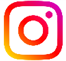 zno2022kh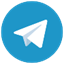 @znokharkivcenter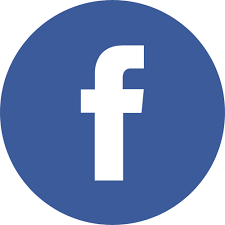 